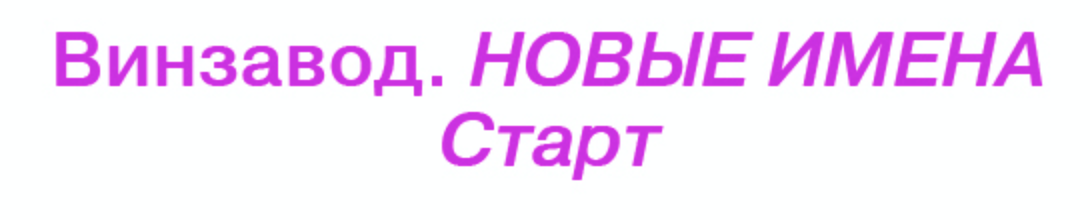 Юбилейный сезон проекта СТАРТВыставка Саши Зубрицкой FrozenДаты работы выставки: 22.01.19 – 24.02.19Вернисаж выставки: 22.01.19 в 19:00Третьей выставкой юбилейного сезона проекта СТАРТ станет Frozen художницы Саши Зубрицкой под кураторством Лизаветы Матвеевой. В рамках юбилейного сезона СТАРТ представил площадку четырем молодым кураторам. Николай Смирнов и Илья Смирнов сделали свой выбор в первой половине сезона, в течение 2019 года Лизавета Матвеева и Ольга Дерюгина представят молодых художников.Саша Зубрицкая, участница питерской группы Север-7, для персональной выставки собирает объекты из городской среды. Свои «находки» она объединяет в новые объекты: забор в лесу; прозрачный контейнер, заполненный зажигалками; застывшее время в песочных часах; сетки для ловли осыпающейся штукатурки. Художница осмысляет и переживает свои эмоции через консервацию найденных предметов. Инсталляцию дополняют мультимедиа форматы: видео, фото, gif-анимация.«Выставка Саши Зубрицкой Frozen – это серия задокументированных свидетельств запертого аффекта. Проект тематизирует навязчивое желание, которому невозможно найти какой-либо выход. Представленные объекты – система знаков или улик; ряд означающих, свидетельствующих об отсутствии Вещи. Это место нехватки, где желание обостряется недостижимостью, и оказывается схваченным, замороженным в своей проявленности», – комментирует куратор Лизавета.Выставку дополнит программа дискуссий и новый формат Pop-up, запущенный специально к юбилейному году. В рамках СТАРТ. Pop-up прошли показ 1000Morceaux и хеппенинг Насти Айнеанунг и Даши Абдуллиной «Возвращение на море». В коллаборации с дизайнерами, режиссерами, хореографами, перформерами, театральными труппами, музыкантами и многими другими, у художников проекта СТАРТ появится возможность представить своё творчество в дополненном виде. Заявки для участия в СТАРТ. Pop-up отправляйте по адресу start@winzavod.ru. О куратореЛизавета Матвеева – проект-менеджер международной организации CEC ArtsLink, одна из основателей независимых artist-run ярмарок современного искусства, куратор ежегодной ярмарки современного искусства SAM Fair в Музее уличного искусства в Санкт-Петербурге и куратор независимых проектов. Пишет и консультирует о петербургской среде современного искусства. О художницеСаша Зубрицкая – участница коллектива самоорганизованной феминистской библиотеки «Феминфотека» и групповых проектов художественного объединения Север-7. Публично выступает, делает зины, работает с графикой, объектами, видеоинсталляциями. О площадке СТАРТСпециальный проект поддержки молодых художников осуществляет свою деятельность с 2008 года – за это время было реализовано более 60 персональных выставок молодых художников. Также, СТАРТ проводит портфолио-ревю в городах России и сотрудничает с резиденциями по всему миру. Пресс-служба Центра современного искусства Винзавод:press@winzavod.ru+7 (495) 917-46-46